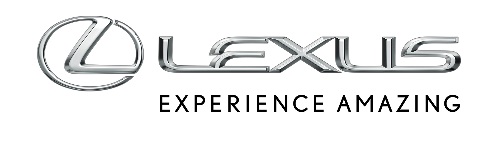 22 CZERWCA 2023LEXUS PO RAZ CZWARTY NAJBARDZIEJ NIEZAWODNĄ MARKĄ W AUTO TRADER NEW CAR AWARDSLexus z tytułem Most Reliable Car Brand w Auto Trader New Car Awards 2023To czwarte wyróżnienie dla marki w tym plebiscycie w ostatnich pięciu latachW ankiecie wzięło udział 220 tys. użytkowników autKolejne potwierdzenie niezawodności i najwyższej jakości aut LexusaAuto Trader New Car Awards to coroczny, prestiżowy, brytyjski plebiscyt. Nagroda dla najbardziej niezawodnej marki przyznawana jest na podstawie badań opinii użytkowników aut. W tegorocznej edycji przesłano aż 220 tys. ankiet. Lexus w kategorii Most Reliable Car Brand triumfował po raz czwarty w ostatnich pięciu latach.„Jakość, niezawodność oraz komfort to cechy jakie w przypadku samochodów Lexusa pojawiały się w naszym badaniu najczęściej. Jeden z naszych respondentów napisał, że to najlepsze auto jakim jeździł i nie zamierza zmienić go na inny model. Żałuje tylko jednej rzeczy. Że nie kupił Lexusa wiele lat wcześniej” – powiedziała Erin Baker, dyrektor wydawnicza w Auto Trader.„Rynek motoryzacyjny jest bardzo konkurencyjny i szybko się zmienia, ale niezawodność pozostaje priorytetem dla klientów. Dla Lexusa najwyższa jakość produktów była fundamentalną wartości i tyczy się to także naszych najnowszych zelektryfikowanych modeli. Czwarte wyróżnienie w ciągu pięciu lat to najlepszy dowód na reputację, jaką cieszą się nasze samochody i usługi” – powiedział Chris Hayes, dyrektor Lexus UK.Nagroda w plebiscycie Auto Trader to kolejne niezależne potwierdzenie niezawodności i najwyższej jakości aut Lexusa. W lutym marka po raz szósty z rzędu triumfowała w „What Car? Reliability Survey”. Lexus został także numerem jeden w badaniu 2023 U.S. Vehicle Dependability Study przygotowywanym przez J.D. Power, wiodąca amerykańską organizację konsumencką.Lexus pewny jakości swoich autLexus od lat słynie z niezawodności i trwałości swoich aut. Najlepszym potwierdzeniem pewności co do jakości swoich produktów jest wprowadzona w 2022 roku gwarancja Lexus Relax, która przedłuża ochronę na samochód nawet do 10 lat lub 185 tys. km. Jedynym warunkiem jest wykonanie przeglądu okresowego w ASO Lexusa co 12 miesięcy lub 15 tys. km. Program obejmuje wszystkie samochody Lexusa z europejskiej dystrybucji, w tym takie, które miały przerwę w serwisowaniu w autoryzowanych punktach.Lexus Relax to uzupełnienie standardowej gwarancji producenta dla aut nowych na okres 3 lat lub do 100 000 km. Dodatkowo auta z napędami hybrydowymi mają też gwarancję na hybrydowe komponenty oraz akumulator napędu hybrydowego na okres 5 lat lub 100 000 km. Właściciele hybrydowych Lexusów mogą sukcesywnie przedłużać gwarancję na akumulator układu hybrydowego o kolejny rok (lub 15 000 km) aż do 10 lat, wykonując corocznie test baterii napędu hybrydowego w ASO Lexusa.